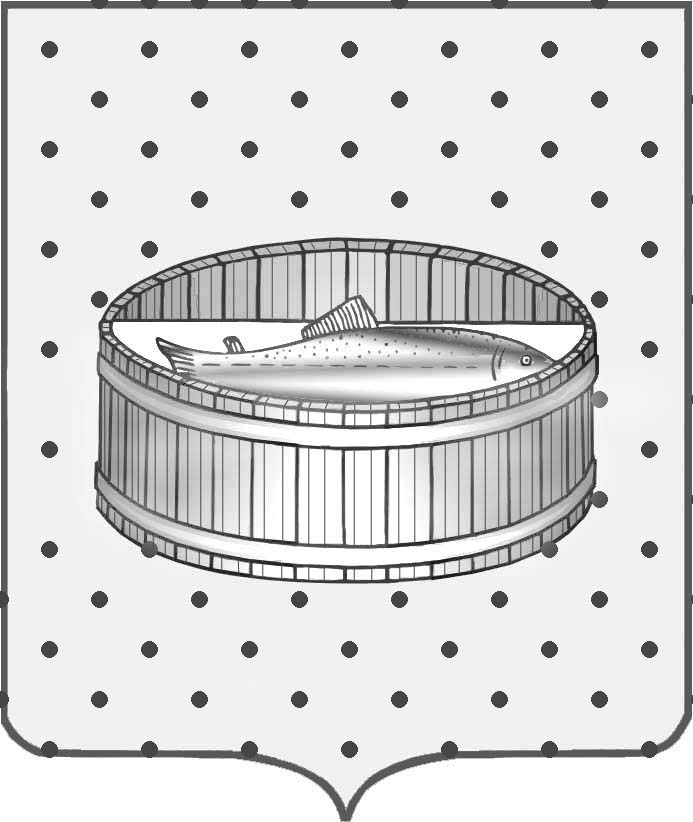 Ленинградская областьАдминистрацияЛужского муниципального районаПостановлениеОт 24 апреля 2017 года № 1516В соответствии с Федеральным законом от 27.07.2010 № 210-ФЗ                           «Об организации предоставления государственных и муниципальных услуг», постановлением Правительства Российской Федерации от 11.11.2005 № 679 «О Порядке разработки и утверждения административных регламентов исполнения государственных функций (предоставления государственных услуг)», постановлением Правительства Ленинградской области от 05.03.2011 № 42 «Об утверждении Порядка разработки и утверждения административных регламентов исполнения государственных функций (предоставления государственных услуг) в Ленинградской области», постановлением Правительства Ленинградской области от 30.06.2010 № 156 «О формировании и ведении Реестра государственных и муниципальных услуг (функций) Ленинградской области и портала государственных и муниципальных услуг (функций) Ленинградской области», постановлением администрации Лужского муниципального района Ленинградской области от 10.11.2010 № 1211/1 «Об утверждении Порядка разработки и утверждения административных регламентов предоставления муниципальных услуг (исполнения муниципальных функций)», администрация Лужского муниципального района  п о с т а н о в л я е т:Внести в постановление администрации Лужского муниципального района от 15.06.2016 № 1893 «Об утверждении административного регламента по предоставлению муниципальной услуги «Выдача разрешений на установку рекламных конструкций на территории муниципального образования Лужский муниципальный район» (далее – Постановление) следующие изменения:В названии, по тексту Постановления и в приложении к нему наименование административного регламента по предоставлению муниципальной услуги «Выдача разрешений на установку рекламных конструкций на территории муниципального образования Лужский муниципальный район» (далее – Административный регламент) изложить в следующей редакции: «Выдача разрешений на установку и эксплуатацию рекламных конструкций на территории муниципального образования Лужский муниципальный район».В пункте 2.4 Административного регламента слова «2 месяца» заменить словами «два месяца».В пункте 2.5 Административного регламента исключить слова               «– Постановлением Правительства Ленинградской области от 30.09.2011                   № 310 «Об утверждении плана-графика перехода на предоставление государственных и муниципальных услуг в электронной форме органами исполнительной власти Ленинградской области и органами местного самоуправления Ленинградской области, а также учреждениями Ленинградской области и муниципальными учреждениями».В подпункте 4 пункта 2.6.1 Административного регламента исключить слова «(паспорт рекламной конструкции)».В пункте 2.6.4 Административного регламента слова «Лужского городского поселения» заменить словами «Лужского муниципального района».В приложении 3 к Административному регламенту слова «Паспорт объекта наружной рекламы с указанием технических данных, внешнего вида объекта, места размещения и списком согласований (в цвете 2 экз.)» заменить словами «Документы, относящиеся к территориальному размещению, внешнему виду и техническим параметрам рекламной конструкции (в цвете 2 экз.)».2.	Разработчику административного регламента обеспечить:2.1	Включение административного регламента  в единый реестр административных регламентов исполнения муниципальных функций (предоставление муниципальных услуг).2.2	Размещение  административного регламента (п. 1) в сети Интернет на официальном сайте администрации Лужского муниципального района Ленинградской области www.luga.ru.3.	Контроль за исполнением постановления возложить на исполняющего обязанности заместителя главы администрации Лужского муниципального района – Лапушкина С.В.4.	Настоящее постановление вступает в силу со дня официального опубликования.  Глава администрацииЛужского муниципального района		                                 О.М. МалащенкоРазослано: КЭРиАПК – 2 экз, юр. отдел, прокуратура.